30Info. Sheet for 2023 Fall Exchange StudentsGeneral informationApplication deadline(Optional)Korean Government Support Program for Foreign Exchange StudentsStudents who are eligible will be applied for with our university scholarship opening.Students recommended will be confirmed after NIIED screening sessionStudents who failed at NIIED screening round will be changed to General Exchange Students program automatically.Requirements for applicaition ◦ Undergraduate students of the overseas universities that are partner universities of KOREATECH for Foreign Exchange Students Program's selected universities.   ※ Those who have already benefited by a 4-month (one term) scholarship cannot extend or renew their terms.
◦ Must possess CGPA above 80% (out of 100%)◦ Must have completed at least two semesters
◦ Must register for regular courses (language courses are not considered regular courses)
◦ Must not have been sponsored by Korean government
◦ Must hold foreign citizenship (dual citizenship holder—those holding both Korean citizenship and another nationality--cannot apply)
◦ Must choose only one GKS university
◦ Must take a Korean language or culture class (at least one class/ two credits)Scope of support(GKS)Scope of support for TVET-CAMPUS(TVET-Campus member universities)Refer link below for more details about scholarship. https://www.studyinkorea.go.kr/en/sub/gks/allnew_exchange.doRequirements and applicationStudy Program Course registration All courses may subject to change according to any circumstances. Please use it for reference only. International students must register courses after arriving at KOREATECH. Grading systemKOREATECH evaluates a students’ performance comprehensively with mid and final test scores, homework scores, and attitude. We use 4.5 Scale GPA, See Appendix A. for detailsAcademic Calendar Academic calendar in detail will be offered after application.※ The above schedule may be changed depending on the circumstances.Practical Information for Incoming students※ The above information may be changed depending on the circumstances.Main contactsHyun Joun KIM (Mr.), Inbound/Outbound programs officer, Office of External AffairsE-mail: hj_kim@koreatech.ac.krTel: +82 41 560 2505지 원 서(Application ) Information of the Applicant 지원자 정보Academic Background 학력 정보Previous Visits to Korea or Currently Residing in Korea (if any) 한국 방문 혹은 체류 정보(해당자만 기재)Previously Received Scholarship from Korean Government or Institutions (if any) 한국 장학금 수혜사실(해당자만)Language Abilities(if any) 어학 능력(해당자만)※ Only valid certificate will be acknowledged.THE ANSWERS I HAVE GIVEN ABOVE ARE TRUE AND CORRECT TO THE BEST OF MY KNOWLEDGE. IF MY ANSWERS CONTAIN ANY KIND OF FALSEHOOD, I WILL TAKE ANY LEGAL RESPONSIBILITY.Date (yyyy-mm-dd)               Applicant’s Full Name                            Signature수 학 계 획 서(Study Plan)자 기 소 개 서(Personal Statement)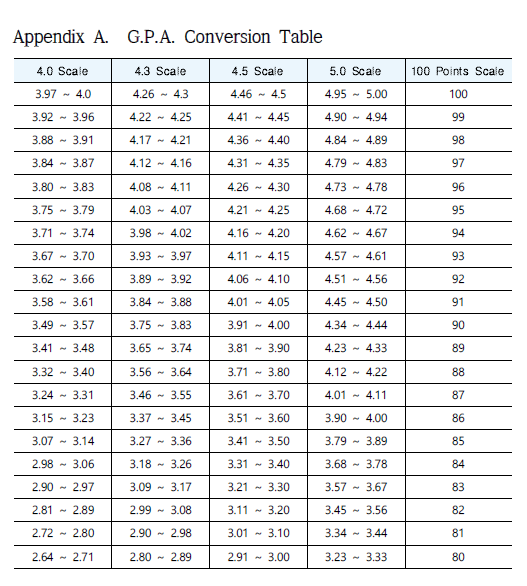 Name of InstitutionKorea University of Technology and Education (KOREATECH)Korea University of Technology and Education (KOREATECH)Websitehttps://www.koreatech.ac.kr/enghttps://www.koreatech.ac.kr/engAddressKorea University of Technology and Education1600 Chungjeol-ro, Byeongcheon-myeon, Dongnam-gu,Cheonan, Chungcheongnam-do,Republic of KoreaPostal code: 31253Korea University of Technology and Education1600 Chungjeol-ro, Byeongcheon-myeon, Dongnam-gu,Cheonan, Chungcheongnam-do,Republic of KoreaPostal code: 31253Dean of External AffairsJeong Shick YOON (Prof.)Phone: +82-41-560-2501Email: jsyoon@koreatech.ac.krEnglish/Korean speakerDirector of External AffairsSeung Hwan KIM (Mr.)Phone: +82-41-560-1206Email: seawalkr@koreatech.ac.krEnglish/Korean speakerInbound programs officer/ Outbound programs officerHyun Joun KIM (Mr.)Phone: +82-41-560-2505Email: hj_kim@koreatech.ac.krEnglish/Korean speakerForeign students service managerDong Han KIM(Mr.)Phone: +82-41-560-1025Email: dhankim@koreatech.ac.krEnglish/Korean speakerNomination DeadlinesNomination deadlines (by partner institutions) are:May 23th for 2023 Fall semesterApplication DeadlinesApplication deadlines (with all required documents)June 4th for 2023 Spring semesterCategoryLiving ExpensesSettlement allowanceRound-trip AirfareMedical InsuranceAmount500,000 KRW per month200,000 KRW upon arrivalActual cost within airfare standard(must contact us)Designated by National Health InsuranceCategoryLiving ExpensesSettlement allowanceRound-trip AirfareMedical InsuranceAmount200,000 KRW per monthFree Domitory fee for a semesterNot availableDesignated by National Health Insuranceby students themselvesPlease note that submitting a scholarship application does not guarantee that the applicant will receive the scholarship. The selection process is competitive, and scholarships are typically awarded based on various criteria such as academic merit, financial need, leadership potential, and other factors determined by the scholarship provider. It's important to carefully review the scholarship requirements and submit a complete and compelling application to increase your chances of being selected as a recipient.RequirementsUndergraduates Students Only(must have completed at least 2 semester at home university)Students have enough English or Korean proficiency to understand lecturesTuition FeeAll incoming exchange students coming from partner universities are exempt from paying tuition fees at KOREATECHApplication procedure forexchange students afterIncoming students must send application and required documents by electronic mail to hj_kim@koreatech.ac.kr within the deadline (see above)Application, Study plan and Personal Statement(with attached form)Official certificate of registration of current institution Official transcript from current unversity(every semester)(Optional) TOPIK or English language certificate within 2 yearsCopy of passportPersonal Medical(travel) Insurance(Must be submitted upon arrival at KOREATECH)VISA requirementStudents must have a valid VISA. In order to apply for it, they may ask for an official invitation letter and Certificate of Admission(we will issue invitation and certificates for each students) to submit along with the other documents to the Korean embassy.Mechanical EngineeringAutomobile, Environment and EnergyManufacturing of System DesignIntelligence Systems Mechatronics EngineeringProduction Systems Control SystemsDigital SystemsElectronical, Electronics &Communication EngineeringElectrical EngineeringElectronics EngineeringInformation Communication Engineering Computer Science & EngineeringComputer HardwareComputer SoftwareSmart IT Industrial Design &Architectural EngineeringDesign Engineering Architectural Engineering*   *  Architectural Engineering major courses are offered in Korean onlyEnergy, Materials &Chemical EngineeringEnergy and Materials EngineeringChemical EngineeringIndustrial ManagementIndustrial Management Innovation ManagementCourseCatalogueRefer to pdf file attached.* These courses are entirely taught in English * Catalogue will update before semester start2023 Fall• August 25th: Orientation • August 28th: Fall semester starts • August 30 th ~ September 1st : Course add/drop/change period• December 11st ~ 15 th: Final exam week• Dec 16th~18th: Dormitory moving out daysHousing All exchange students will stay at the International House (on-campus dormitory). Accommodation is the twin room shared by 2 students. Rooms are furnished with all the comforts of a home including, a shower, study desks, comfortable beds and free Wi-Fi..  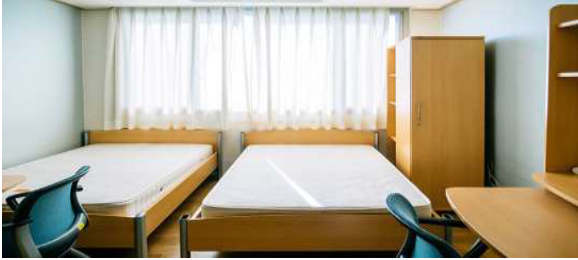 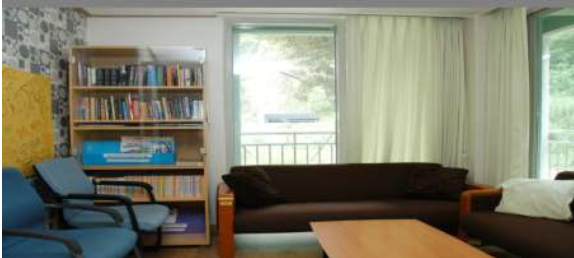 Estimated cost(reference only)Tuition fee: waivedHousing: KRW 740,000 (USD 528) per one semester (Mar. to Jun.)Meals: KRW 5,000 (USD 4) per one meal (for on-campus dining)Health Insurance: KRW 50,000 (USD 35) per one monthEstimates do not include books, clothing, travel, entertainment, holidays or miscellaneous expenditures.Fees are subject to change at any time.Korean LanguageCourse Korean language courses for foreign students are organized by the Global Education CenterGlobalAmbassadorA “Global Ambassador” is a KOREATECH student, who acts as a mentor to an international student, to help facilitate integration into university life. They help international students to become familiar with university courses, with the various locations and services the university provides and with city life and its cultural environment. Full Name성명*Please write your full name as indicated on your passport or official documentsPhotoSize: 3cm x 4cm증명사진Date of Birth 생년월일(YYYY-MM-DD)e.g., 1990-03-27PhotoSize: 3cm x 4cm증명사진Country of Citizenship 국적 국가※ Korean Citizenship  Yes   NoPhotoSize: 3cm x 4cm증명사진Contact Information지원자 본인 연락처*Must be applicant’sAddressAddressContact Information지원자 본인 연락처*Must be applicant’sPhone (start with the country code) Phone (start with the country code) Contact Information지원자 본인 연락처*Must be applicant’sE-mailE-mailCurrentlyEnrolledUniversity소속대학University Name 학교명CurrentlyEnrolledUniversity소속대학Location (Country) 소재국e.g., city name(country name)CurrentlyEnrolledUniversity소속대학Major 전공CurrentlyEnrolledUniversity소속대학Semester 학기(Currently enrolled semester/Total semester) e.g., 3rd/8 semestersApplying University(in Korea)한국 수학대학 University Name 학교명Applying University(in Korea)한국 수학대학 Major 전공Period방문/체류 기간Purpose of Stay방문/체류 목적City of Region도시/지역Affiliated Organization (if any)방문/체류 기관(해당자만)Visa Type비자 종류e.g., 2019.July~Auguste.g., exchange studente.g., Seoule.g., GKS Universitye.g., D-4Period 수혜 기간Name of the Scholarship 장학금 이름Sponsor 지원 기관e.g., GKS Non-degree program for foreign exchange studentse.g., NIIEDTOPIK Level한국어능력시험 성적1 2 3 4 5 6 급English Proficiency Test Scores영어공인시험 성적 TOEICe.g., 850TOPIK Level한국어능력시험 성적Test Held/Test Date (회차/시험일)English Proficiency Test Scores영어공인시험 성적 TOEFLTOPIK Level한국어능력시험 성적e.g., 78th, 2021-10-16English Proficiency Test Scores영어공인시험 성적 IELTS성명(Name)(서명 Signature)전공(Major)<지시문: 수학계획서를 3페이지 이내로 서술식으로 작성(A4, 단면으로 작성) 이 지시문은 숙지 후 삭제하시오><Instructions: please write not exceeding 3 pages on an A4 size format, one-sided only. Please remove the instructions after reading it.>성명(Name)(서명 Signature)전공(Major)<지시문: 수학계획서를 3페이지 이내로 서술식으로 작성(A4, 단면으로 작성) 이 지시문은 숙지 후 삭제하시오><Instructions: please write not exceeding 3 pages on an A4 size format, one-sided only. Please remove the instructions after reading it.>